АДМИНИСТРАЦИЯ МУНИЦИПАЛЬНОГО ОБРАЗОВАНИЯ «НОВОДУГИНСКИЙ РАЙОН» СМОЛЕНСКОЙ ОБЛАСТИП О С Т А Н О В Л Е Н И Е  от 21.02.2018  № 35         О внесении изменений в постановление Администрации муниципального образования «Новодугинский район» Смоленской области от 22.12.2015  № 192Руководствуясь Уставом муниципального образования «Новодугинский район» Смоленской области (новая редакция), 	Администрация муниципального образования «Новодугинский район» Смоленской области п о с т а н о в л я е т:1. Внести в постановление Администрации муниципального образования «Новодугинский район» Смоленской области от 22.12.2015 № 192 «О порядке утверждения и основании открытия, закрытия, изменения маршрута регулярных перевозок пассажиров в границах муниципального образования «Новодугинский район» Смоленской области» следующие  изменения:1.1 Состав комиссии для рассмотрения представленных документов и принятия решения по вопросам открытия, закрытия, изменения внутримуниципального регулярного автобусного маршрута общего пользования в границах муниципального образования «Новодугинский район» Смоленской области изложить в новой редакции согласно Приложению № 2.2. Настоящее постановление опубликовать на официальном сайте Администрации муниципального образования «Новодугинский район» Смоленской области в сети интернет.3. Контроль за исполнением данного постановления возложить на заместителя Главы муниципального образования «Новодугинский район» Смоленской области  В.В. Иванова. Глава муниципального образования «Новодугинский район» Смоленской области			                               	 В.В. СоколовПриложение № 2к постановлению Администрации муниципального образования «Новодугинский район» Смоленской областиот 21.02.2018  № 35СОСТАВкомиссии  для рассмотрения представленных документов и принятия решения по вопросам открытия, закрытия, изменения внутримуниципального  регулярного автобусного маршрута общего пользования в границах  муниципального образования «Новодугинский район» Смоленской областиОтп. 1 экз. – в делоИсп. _________И.А. Васильев	т. 2-11-33"____" _________ ______Визы:В.В. Иванов		__________		"____"__________   ______С.Н. Эминова    		__________		"____"__________   ______В.В. Иванов- заместитель Главы муниципального образования «Новодугинский район» Смоленской области, председатель комиссии;И.А. Васильев- начальник отдела территориального планирования муниципального района, энергетики, транспорта и ЖКХ Администрации муниципального образования «Новодугинский район» Смоленской области, заместитель председателя комиссии;Члены комиссии:Члены комиссии:А.С. Анискин- Глава муниципального образования Новодугинское сельское поселение         Новодугинского района Смоленской                                                                                                                                                                                                                                                                                                                                                                                                                                                                                                                                                                         области (по согласованию);Е.Л. Рожко                           - начальник Финансового управления Администрации муниципального образования «Новодугинский район» Смоленской области;А.Г. Смородкина- Глава Администрации муниципального образования Днепровское сельское поселение Новодугинского района Смоленской области (по согласованию);А.И. Семёнов - Глава муниципального образования  Тёсовское сельское поселение Новодугинского района Смоленской области (по согласованию);Л.П. Суворова- Глава муниципального образования Извековское сельское поселение Новодугинского района Смоленской области (по согласованию);А.В. Тихомиров- Глава муниципального образования Высоковское сельское поселение Новодугинского района Смоленской области (по согласованию).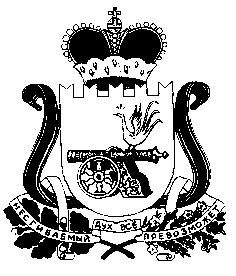 